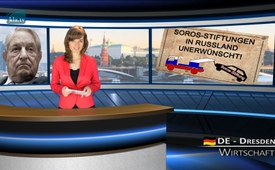 Фонды Сороса в России нежелательны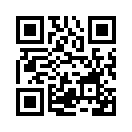 Летом 2015 года российская юстиция объявила «нежелательными» две неправительственные организации миллиардера США Джорджа Сороса. 
Марина Гриднева, сотрудник генеральной прокуратуры в Москве, обосновала это решение суда следующим образом: Институт Открытое Общество Фонд Содействия (OSI Assistance Foundation), и Фонд Открытое общество (Open Society Foundations) угрожают конституционному строю России и безопасности государства.Летом 2015 года российская юстиция объявила «нежелательными» две неправительственные организации миллиардера США Джорджа Сороса. 
Марина Гриднева, сотрудник генеральной прокуратуры в Москве, обосновала это решение суда следующим образом: Институт Открытое Общество Фонд Содействия (OSI Assistance Foundation), и Фонд Открытое общество (Open Society Foundations) угрожают конституционному строю России и безопасности государства.
    
Многие СМИ Запада расценивают выдворение этих двух фондов миллиардера США Сороса из России, как антидемократические действия против гражданского общества. 
Уместна ли здесь такая критика? Чтобы выяснить этот вопрос, рекомендуем ретроспективно осветить следующие три аспекта:

1.  Угроза безопасности

В прошлом миллиардер США Джордж Сорос многократно вмешивался непосредственно в политические процессы, якобы содействуя «освобождению» и «демократии». Ещё во время холодной войны Сорос поддерживал оппозиционные движения и неправительственные организации, а также социальные услуги в Восточной Европе, посредством своих сильных фондовых систем-сетей.
Вследствие этого – не в последнюю очередь и посредством своего собственного картеля СМИ - 
он развил имидж предполагаемого добродетеля человечества и спонсора демократических развитий. 
С другой стороны, он был разоблачён как инициатор дестабилизаций и переворотов, подобных гражданской войне. 
Так, он в так называемых «цветных революциях», во время «Арабской весны», а также в кровавом путче на киевском Майдане,-  был одним из значительных кукловодов.
В мае 2014 года Сорос в интервью с CNN лично признал, что он основал собственный фонд на Украине.
Этот фонд «в конечном счёте должен довести до свержения избранного главы государства и через министерство иностранных дел утвердить на должности специально подобранную хунту».
Участники демонстраций на Майдане, да и других демонстраций, входили в сеть Сороса и целенаправленно обучались и оплачивались Международным фондом «Возрождение» (IRF) и фондом «Открытое общество». Нисколько не удивляет, что Россия прилагает все усилия, чтобы эта драматично-зловещая история не повторилась в собственной стране.
 
2.  Экономические причины 
Именно для России Сорос не является нечитанной главой. Немецко-американский публицист Ф. Уильям Энгдаль в своём сообщении «Короткая история коррупции - когда миллиардеры проводят политику» пишет следующее:
«Кто знаком с историей «Открытого общества» Сороса в Восточной Европе и во всём мире с конца 1980-х годов, знает, что сомнительные благотворительные «содействующие демократии» проекты 1990-х годов в Польше, России и на Украине привели бизнесмена Сороса в положение, дающее возможность буквально грабить прежние коммунистические страны. Его помощником тогда был Джеффри Сакс – Гарвардский профессор [...], который уговорил постсоветские правительства, вместо постепенного перехода, к немедленному открытию «свободного рынка» и приватизации». 

3. Сорос является осуждённым преступником и беспощадным спекулянтом. 

В 2006 году Сорос был осуждён за участие в качестве инсайдера в спекуляциях акциями одного из крупнейших французских банков Societé Genérale. В 2011 приговор был утверждён в последней инстанции Европейским Судом по правам человека. Но это ещё не всё. 

Деятельность Сороса как менеджера по инвестициям во многих случаях направлена на ослабление европейских и азиатских валют, в следствии чего экономика этих стран приходит в упадок. В одном из интервью газете DIE ZEIT, на вопрос интересуется ли он, как финансовый спекулянт, политическими и социальными последствиями своей деятельности, он ответил следующее: «Как инвестор, который с уважением относится к законам и действует по правилам рынка, я не могу заботится о социальных последствиях моих действий.» 

Следующий пример безответственности Сороса – его участие в легализации наркотиков. Под маской «свободного общества» он ослабляет общество через наркотическую зависимость ради своей собственной финансовой выгоды. 
Подробнее об этом смотрите в передаче «Легализация конопли – средство для учреждения нового мирового порядка?». 
В 2010 году Сорос инвестировал миллионы долларов в легализацию марихуаны. Как совладелец биотехнологического гиганта Монсанто, который в течении нескольких лет работает над патентом генномодифицированной марихуаны, он мог бы уже в ближайшем будущем крупно выиграть на волне легализации.

Подводя черту, можно сказать следующее: Выдворив фонды Сороса, Россия не только приняла решение о самозащите. Это служит положительным примером так же и для всей Европы, примером как нужно поступать для собственной защиты. Совершенно очевидно, что Сорос заботится не о демократии, свободе человека или поддержке культуры,но речь идёт о коварном открытии устойчивых общественные структур для их подчинения интересам иностранного капитала. Подробнее об этом вы можете услышать в нашей передаче «Джордж Сорос – сторонник мировой диктатуры» от 18 ноября 2015 года, которую мы покажем сейчас еще раз.от F.H.S.Источники:( 0)www.n-tv.de/politik/Moskau-verbietet-NGOs-von-Soros-article16468376.html 
( 1)www.nzz.ch/international/europa/russland-knebelt-buergergesellschaft-weiter-1.18577087
(2) (1) www.zeit.de/1993/49/die-welt-ist-mir-nicht-egal/seite-4
( 3)http://deutsche-wirtschafts-nachrichten.de/2014/05/13/monsanto-will-von-marihuana-freigabe-profitieren/
(4) www.youtube.com/watch?v=h-kv7yEUOtQ
und : https://www.youtube.com/watch?v=SWn24ZD2c-Q
und: http://www.epochtimes.de/politik/welt/migranten-handbuch-auf-insel-lesbos-verteilt-fluechtlingsstroeme-als-migrationswaffe-zur-destabilisierung-a1270534.html
und: http://www.info-direkt.eu/fluchthelfer-in-made-by-us-think-tank/
http://www.thetruthseeker.co.uk/?p=123804
www.youtube.com/watch?v=bd_7hXuv9aQ
http://info.kopp-verlag.de/hintergruende/geostrategie/friederike-beck/wie-das-big-money-die-migrationskorridore-nach-europa-steuert-teil-i-die-international-migration.html
( 5)http://info.kopp-verlag.de/hintergruende/europa/f-william-engdahl/eine-kurze-geschichte-der-korruption-wenn-milliardaere-politik-machen.html
(6)  Matthias Rude: Die gekaufte Revolution, in: Ronald Thoden, Sabine Schiffer: Ukraine im Visier. Russlands Nachbar als Zielscheibe geostrategischer Interessen. Frankfurt 2014, S. 108-120, S. 118ff
(7) www.youtube.com/watch?v=9f1natbeMFI
(8) www.youtube.com/watch?v=eRw6llr7FIo
www.spiegel.de/politik/ausland/russland-erklaert-us-organisationen-fuer-unerwuenscht-a-1065291.html
( https://de-de.facebook.com/Infoseite.zu.Christoph.Hoerstel)
https://deutsch.rt.com/international/35837-russland-raumt-auf-nach-scientology/
http://info.kopp-verlag.de/hintergruende/europa/andreas-von-r-tyi/soros-rauswurf-us-aussenministerium-kritisiert-russland.html
http://de.sputniknews.com/politik/20151130/306035551/soros-russland.htmlМожет быть вас тоже интересует:#GeorgeSoros-ru - Джордж Сорос - www.kla.tv/GeorgeSoros-ru

#Rossija - www.kla.tv/RossijaKla.TV – Другие новости ... свободные – независимые – без цензуры ...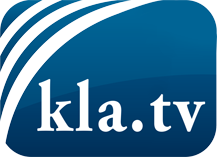 О чем СМИ не должны молчать ...Мало слышанное от народа, для народа...регулярные новости на www.kla.tv/ruОставайтесь с нами!Бесплатную рассылку новостей по электронной почте
Вы можете получить по ссылке www.kla.tv/abo-ruИнструкция по безопасности:Несогласные голоса, к сожалению, все снова подвергаются цензуре и подавлению. До тех пор, пока мы не будем сообщать в соответствии с интересами и идеологией системной прессы, мы всегда должны ожидать, что будут искать предлоги, чтобы заблокировать или навредить Kla.TV.Поэтому объединитесь сегодня в сеть независимо от интернета!
Нажмите здесь: www.kla.tv/vernetzung&lang=ruЛицензия:    Creative Commons License с указанием названия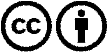 Распространение и переработка желательно с указанием названия! При этом материал не может быть представлен вне контекста. Учреждения, финансируемые за счет государственных средств, не могут пользоваться ими без консультации. Нарушения могут преследоваться по закону.